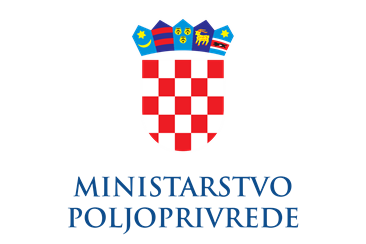 VLADA REPUBLIKE HRVATSKE______________________________________________________________________________________________________________________________________________________________________________________________________________________________Zagreb, 2 travnja 2020.Banski dvori | Trg Sv. Marka 2  | 10000 Zagreb | tel. 01 4569 222 | vlada.gov.hrPRIJEDLOGNa temelju članka 31. stavka 2. Zakona o Vladi Republike Hrvatske (Narodne novine, br. 150/11, 119/14, 93/16 i 116/18), Vlada Republike Hrvatske je na sjednici održanoj _____________ donijelaO D L U K Uo provedbi privremene izvanredne mjere pomoći malim mljekarama s problemima u poslovanju uzrokovanih epidemijom bolesti COVID-19I.Ovom Odlukom uređuje se privremena izvanredna mjera pomoći malim mljekarama s problemima u poslovanju uzrokovanih epidemijom bolesti COVID-19 uzrokovane virusom SARS-CoV-2 (u daljnjem tekstu: epidemija COVID-19), povlačenjem i otkupom mliječnih proizvoda s tržišta za besplatnu distribuciju istih proizvoda, za vrijeme trajanja epidemije COVID-19. II.Ovom Odlukom provodi se povlačenje i otkup mliječnih proizvoda od malih mljekara koje imaju probleme u poslovanju uslijed usporavanja gospodarskih aktivnosti uzrokovanih epidemijom COVID-19 i koje imaju godišnji obuhvat otkupljenog i prerađenog sirovog mlijeka do 14 milijuna litara (u daljnjem tekstu: male mljekare). III.Povlačenjem i otkupom viškova od malih mljekara ujedno će se osiguravati nesmetana daljnja proizvodnja mlijeka na farmama, čiji vlasnici imaju ugovorni odnos za proizvodnju i isporuku mlijeka malim mljekarama.IV.Zadužuje se Ministarstvo poljoprivrede za provedbu ove Odluke.Ministarstvo poljoprivrede će utvrditi popis malih mljekara iz točke II. ove Odluke, popis tržnih viškova u vidu mliječnih proizvoda te kako, na koji način i kojom dinamikom će se isplaćivati pomoć. Prihvaćat će se prijave o tržnim viškovima pristigle putem udruga, proizvođačkih organizacija ili putem drugih organizacijskih oblika udruživanja, u čijem su sastavu male mljekare.V.Pomoć se dodjeljuje za povlačenje i otkup mliječnih proizvoda (svježe mlijeko, trajno mlijeko, svježi sir, kiselo vrhnje, fermentirano mlijeko – jogurt, acidofilno mlijeko, kiselo mlijeko, kefir i ostala fermentirana mlijeka). Cijena povlačenja i otkupa po pojedinom mliječnom proizvodu ne smije prelaziti vrijednost veleprodajne cijene tog proizvoda, po kojoj su ga male mljekare, od kojih se provodi povlačenje i otkup tržnih viškova, prodavale u mjesecu veljači 2020. godine. Male mljekare, od kojih se vrši povlačenje i otkup mliječnih proizvoda, prosječnu cijenu po pojedinom mliječnom proizvodu, za veljaču 2020. godine, dokazuju izvodima iz financijsko-računovodstvene dokumentacije.VI.Osim pomoći malim mljekarama i osiguravanja nesmetane proizvodnje mlijeka na farmama, ovom Odlukom osiguravaju se količine mliječnih proizvoda namijenjene za besplatnu distribuciju.Primatelji mliječnih proizvoda iz ove Odluke bit će posrednici u lancu doniranja hrane, registrirani u Registru posrednika u doniranju hrane, koje vodi Ministarstvo poljoprivrede, zatim bolničke ustanove, centri i ustanove socijalne skrbi kojima upravljaju ili ih priznaju nadležna tijela, koje poduzimaju sve potrebne korake kako bi osigurale da se količine raspodijeljene na taj način dodaju količinama koje te ustanove inače otkupljuju (u daljnjem tekstu: Primatelji).Primatelji će osigurati sve potrebne mjere prilikom preuzimanja i dodjeljivanja mljiječnih proizvoda, u skladu s uputama i odlukama Stožera civilne zaštite Republike Hrvatske i u suradnji s lokalnim stožerima civilne zaštite, na području na kojem se proizvodi preuzimaju i dodjeljuju te su o tome dužni dostaviti dokaz Ministarstvu poljoprivrede.VII.Sredstva za izvršenje ove Odluke osigurana su u Državnom proračunu Republike Hrvatske za 2020. godinu i projekcijama za 2021. i 2022. godinu, unutar proračunske glave 06005 Ministarstva poljoprivrede, u iznosu od 2.500.000,00 kuna (slovima: dvamilijunapetstotisućakuna).VIII.Ova Odluka stupa na snagu danom donošenja, a objavit će se u Narodnim novinama.Klasa:Urbr:Zagreb, ____________PREDSJEDNIK    mr. sc. Andrej PlenkovićOBRAZLOŽENJEU Republici Hrvatskoj trenutno posluje 28 malih mljekara (koje imaju pojedinačni otkup manji od 14 milijuna litara mlijeka godišnje), a koje vrše otkup i preradu mlijeka. Ukupna količina mlijeka koju iste godišnje otkupe čini 11% ukupno proizvedenih količina mlijeka u Republici Hrvatskoj, a obuhvaćaju više od 25% isporučitelja, što ukazuje da mlijeko otkupljuju od malih gospodarstava, čiji opstanak i daljnja proizvodnja mlijeka ovisi o poslovanju upravo tih, malih mljekara. Mlijeko i mliječne proizvode, male mljekare u pravilu isporučuju u kratkim opskrbnim lancima, na lokalnom tržištu, a što je naročito značajno u vremenu od izbijanja krize izazvane epidemijom bolesti COVID-19. Uslijed nastupanja značajnih problema u sektoru transporta roba, do posebnog značaja dolaze lokalni proizvođači poljoprivredno-prehrambenih proizvoda, kao segment koji može brzo isporučivati potrebne količine hrane radi opskrbe lokalnog stanovništva.Uslijed suzbijanja daljnjeg širenja bolesti COVID-19, Nacionalni stožer je dana 22. ožujka 2020. godine, donio Odluku o mjeri obustave rada tržnica i svih objekata u sustavu tržnica u kojima se obavljaju druge djelatnosti, čijim su zatvaranjem naročito bile pogođene male mljekare, budući da značajan dio svojih proizvoda plasiraju upravo putem tržnica, odnosno u trgovinama u sklopu tih tržnica. Nacionalni stožer je dana, 27. ožujka 2020. godine, donio Odluku o iznimnom dopuštenju rada uz pridržavanje posebnih uvjeta za određene vrste tržnica i objekata na tržnicama za vrijeme proglašene epidemije COVID-19, a koja uključuje i trgovine konzumnog mlijeka i mliječnih proizvoda, no jedan broj malih mljekara je u razdoblju zabrane rada u trgovinama u sklopu tržnica i uopće zbog smanjenja potražnje njihovih proizvoda, došao u situaciju da zbog nemogućnosti značajnijeg plasmana na tržište, gomilaju proizvode u svojim skladišnim prostorima do njihova maksimalnog kapaciteta. Problemi s gomilanjem proizvoda do maksimalnih skladišnih kapaciteta doveli su u pitanje daljnji otkup sirovog mlijeka s oko 350 mliječnih farmi, time se problem plasmana proizvoda proširio i na sektor primarne proizvodnje te se uvećavaju negativne financijske okolnosti uslijed nemogućnosti plasiranja mliječnih proizvoda na tržište, kao i problemi u poslovanju kako proizvođača sirovog mlijeka (farmera) tako i prerađivača (mljekara). Provedbom potpore u okviru ove Odluke, otkupili bi se tržni viškovi od malih mljekara, čime bi se osigurao nesmetani otkup mlijeka od proizvođača mlijeka na farmama i to do uspostave ravnoteže između potražnje i ponude mliječnih proizvoda od strane malih mljekara. Procjena je da se kod onih mljekara kod kojih su se javili problemi, radi o potrebi otkupa sedmodnevne proizvodnje uglavnom proizvoda kratkog roka trajanja, za koje vrijeme bi se uspostavila spomenuta ravnoteža između ponude i potražnje njihovih proizvoda.Vlada Republike Hrvatske je na sjednici održanoj 19. lipnja 2019. godine donijela Odluku o donošenju Plana sprječavanja i smanjenja nastajanja otpada od hrane Republike Hrvatske 2019. – 2022., u kojem je doniranje hrane istaknuto kao prioritetna mjera. Otkupljeni proizvodi ustupit će se posrednicima u lancu doniranja hrane registriranim u Registru posrednika u doniranju hrane, kojeg vodi Ministarstvo poljoprivrede,  koji će i u razdoblju krize, koja traje od izbijanja epidemije COVID-19, organizirano donirati mliječne proizvode, hranu i druge potrepštine potrebitima. Riječ je humanitarnim organizacijama poput Hrvatskog Crvenog križa i povezanih društava, Hrvatskog Caritasa i mreže nadbiskupijskih, biskupijskih i župnih Caritasa te udrugama civilnog društva, koji doniranu hranu i hranu prikupljenu u humanitarnim akcijama, dodjeljuju krajnjim primateljima, koji su socijalno ugrožene osobe, osobe pogođene prirodnim katastrofama i elementarnim nepogodama te osobe koje se posredniku učine vjerojatnim da su u potrebi. Po potrebi, distribucija povučenih i otkupljenih tržnih viškova mliječnih proizvoda besplatno će se distribuirati i bolničkim ustanovama, centrima i ustanovama socijalne skrbi kojima upravljaju ili ih priznaju nadležna tijela koje poduzimaju sve potrebne korake kako bi osigurale da se količine raspodijeljene na taj način dodaju količinama koje te ustanove inače otkupljuju.Predlagatelj:Ministarstvo poljoprivredePredmet:Prijedlog odluke o provedbi privremene izvanredne mjere pomoći malim mljekarama s problemima u poslovanju uzrokovanih epidemijom bolesti COVID-19